이  력  서자기소개서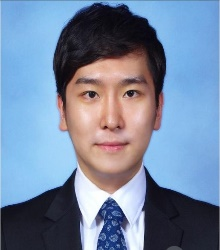 한글이름이 유 영생년월일1989년 05월 15일영문이름Lee yu yeong생년월일1989년 05월 15일+82 10 8107 5933+82 10 8107 5933+82 10 8107 5933이메일경기 성남시 중원구경기 성남시 중원구경기 성남시 중원구학력기간학교학점졸업여부2008.03성남서고등학교졸업경력 (총 5년 2개월)기간회사명회사명직급고용형태2011년 5월 ~ 2013년 3월㈜ 주원 정밀㈜ 주원 정밀사원아르바이트2013년 3월 ~ 2014년 3월㈜ 영원 무역㈜ 영원 무역사원계약직2017년10월 ~ 2019년11월㈜ 서현 테크사원정규직2021년05월 ~ 2021년10월㈜ PT. star wig사원정규직자격증,어학능력날짜자격증점수/급수발급기관2007.10.14전산응용기계제도 기능사산업인력2007.12.05컴퓨터 활용 능력 1급산업인력2009.04.10운전면허 보통 1종경찰청영어 (일상 회화 정도 가능)중대외활동기간활동내용기관비고2014년12월 – 2015년12월싱가포르 워킹 비자 스펙 및 해외경험 목적 (현지 레스토랑 홀서버 및 주방 업무)--성장과정저희 집안의 가족 구성원은, 어머니, 저와 그리고 동생입니다.제 인생에서 어머니는 제가 가장 존경하는 분 입니다. 어린 시절 가난한 가정형편 이었지만,어머니는 저의 선택을 믿어 주셨고, 친구처럼 편하게 언제나 변함없는 마음으로 이끌어 주셨습니다.어머니께서는 는 새로운 도전을 일깨워 주셨습니다. 학업부분도 중요하지만, 그보다 중요한 건 앞으로 개척해 나가야 할 저의 인생이 더 중요하기에, 제가 직접 체험하고 경험하고 싶은 것에 대해, 적극적으로 응원해 주셨습니다. 그래서, 지금까지 제가 도전 해왔던 일들이, 무사히 마무리 될 수 있었던 것 같습니다.앞으로도 제가 원하는 것을 계획하며, 그 꿈을 실현하기 위해, 끝 없이 전진 하겠습니다.학창시절학창시절 저는 평범한 학생으로 지냈습니다. 교내에 있는 중창단 동아리 및 어르신들을 대상으로 하는 급식배달 봉사활동도 열심히 하였습니다. 또한, 독서하는 것을 좋아하여, 글짓기 및 백일장 대회에서도 수상을 하였습니다.군 복무는 육군 30 기계화 보병사단 출신으로, 직할대 내에 있는 장갑차 정비병으로 병역 생활을 하였습니다. 선임병 때는 분대장 직임을 맡아, 병사들이 올바른 병영생활을 할 수 있도록, 직접 지도 하기도 하였고, 혹한기 겨울이 다가오면, 대민지원을 나가, 지역주민 분들께 도움을 드리기도 하였습니다.성격의 장단점- 긍정적인 마음 가짐긍정적인 생각과 마음은 모든일을 성공할 확률을 높이게 만듭니다.- 실수를 최소화 하기 위한 메모 습관저의 또 다른 성격의 장점은 꼼꼼함과 신중함 입니다. 아무런 계획 없이 어떤 일을 먼저 해야 할지 모른 채 섣부르게 일을 시작하면, 실수가 생기기 마련 입니다. 실수 없이 완벽히 일을 처리하고자, 항상 메모하며, 스케줄을 관리하는 계획적인 습관은 앞으로도 차질 없이 일을 수행함에 있어 도움이 될 것이라고 생각 하고 있습니다.경력사항 (혹은 업무능력을 보여줄 수 있는 경험사항)㈜ 주원 정밀- 자동화 기계 동력 전달 장치, 반도체 부품 설계- 거래처에서 의뢰한 CAD 도면 작성 및 수정- 생산 관리, 인원 관리- 재직 증명서 관리- 거래처 관리㈜ 영원 무역- 원단 및 발주 관리- 원단 발송 및 인보이스 관리- 원단 시료 테스트 및 결과 부적합 판정 리테스트 관리- 사내 영업 프로그램 관리㈜ 서현 테크
- 자동차 부품 설계 및 품질 측정 관리 (수입.공정.출하. 품질관리)- 계측기 이용 (마이크로미터. 내경,외경 측정기. 형상측정기)- 납품 및 성적서 작성 관리- 현장 인원 관리, 생산 관리- 회사 내 프로젝트를 통한 전반적인 CAD 드로잉 파일 관리- 기타 전반 적인 사무업무 (CAD, MS-Office 등)PT. Star wig- 가발 관리 업무- 바이어 관리 및 수정 샘플 관리 업무- 오리지날 샘플 도착 후 카피 및 샘플 수정 업무- 가발 스펙 및 가격 스펙 관리 업무지원동기 및 포부저는 많은 회사를 다니고 겪어 보지는 못했지만, 지금 까지 회사와의 인연을 소중히 생각했습니다. 덕분에 좋은 분들도 많이 만났고, 대부분이 좋은인연 으로 시작하여, 좋은 관계로 마무리 지을 수 있었습니다.한 사람일지라도 관계를 중요시 하는 마음으로 직장생활을 하겠습니다. 감사합니다.연락처 : +82 10 8107 5933